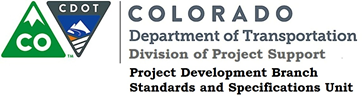 DATE:	January 4, 2019TO:	All holders of Standard Special ProvisionsFROM:	Shawn Yu, Standards and Specifications Unit ManagerSUBJECT:	The Minimum Wages on Federal Aid ProjectsEffective this date, our unit is issuing the revised Minimum Wages, Colorado, U.S. Department of Labor, General Decision Number CO190006 standard special provision.  This revised standard special is 10 pages long, and is dated January 04, 2019.  It is to be included in all federal aid projects beginning with projects that have bid openings on January 14, 2019 or later.  Use this standard special provision on all federal-aid projects with contracts exceeding $2000, except for non-ARRA projects on roadways classified as local roads or rural minor collectors, which are exempt.  Projects on local roads, rural minor collectors, and enhancement projects funded with ARRA funds are not exempt.This new decision did not change any wages or fringe benefits for any job classification.  It just changed the General Decision Number from CO180016 to CO190006.If you have any questions or comments, please contact this office.